游游江山团队/散客确认书打印日期：2023/7/9 8:24:48甲方南充万美旅游嘉陵门市南充万美旅游嘉陵门市联系人杜家成联系电话1577585458815775854588乙方重庆友联国际旅行社有限公司重庆友联国际旅行社有限公司联系人庞琳联系电话1301812956613018129566团期编号YN20230710庞琳16YN20230710庞琳16产品名称纯美云南双飞一动6日游纯美云南双飞一动6日游纯美云南双飞一动6日游纯美云南双飞一动6日游发团日期2023-07-102023-07-10回团日期2023-07-15参团人数3(3大)3(3大)大交通信息大交通信息大交通信息大交通信息大交通信息大交通信息大交通信息大交通信息启程 2023-07-10 MU5437 南充→昆明 12:50-14:15
启程 2023-07-15 MU5438 昆明→南充 15:40-17:4启程 2023-07-10 MU5437 南充→昆明 12:50-14:15
启程 2023-07-15 MU5438 昆明→南充 15:40-17:4启程 2023-07-10 MU5437 南充→昆明 12:50-14:15
启程 2023-07-15 MU5438 昆明→南充 15:40-17:4启程 2023-07-10 MU5437 南充→昆明 12:50-14:15
启程 2023-07-15 MU5438 昆明→南充 15:40-17:4启程 2023-07-10 MU5437 南充→昆明 12:50-14:15
启程 2023-07-15 MU5438 昆明→南充 15:40-17:4启程 2023-07-10 MU5437 南充→昆明 12:50-14:15
启程 2023-07-15 MU5438 昆明→南充 15:40-17:4启程 2023-07-10 MU5437 南充→昆明 12:50-14:15
启程 2023-07-15 MU5438 昆明→南充 15:40-17:4启程 2023-07-10 MU5437 南充→昆明 12:50-14:15
启程 2023-07-15 MU5438 昆明→南充 15:40-17:4旅客名单旅客名单旅客名单旅客名单旅客名单旅客名单旅客名单旅客名单姓名证件号码证件号码联系电话姓名证件号码证件号码联系电话1、何玲51290119751212164X51290119751212164X139908839802、王云5129011975101912145129011975101912143、王岚51130220110530642X51130220110530642X重要提示：请仔细检查，名单一旦出错不可更改，只能退票后重买，造成损失，我社不予负责，出票名单以贵社提供的客人名单为准；具体航班时间及行程内容请参照出团通知。重要提示：请仔细检查，名单一旦出错不可更改，只能退票后重买，造成损失，我社不予负责，出票名单以贵社提供的客人名单为准；具体航班时间及行程内容请参照出团通知。重要提示：请仔细检查，名单一旦出错不可更改，只能退票后重买，造成损失，我社不予负责，出票名单以贵社提供的客人名单为准；具体航班时间及行程内容请参照出团通知。重要提示：请仔细检查，名单一旦出错不可更改，只能退票后重买，造成损失，我社不予负责，出票名单以贵社提供的客人名单为准；具体航班时间及行程内容请参照出团通知。重要提示：请仔细检查，名单一旦出错不可更改，只能退票后重买，造成损失，我社不予负责，出票名单以贵社提供的客人名单为准；具体航班时间及行程内容请参照出团通知。重要提示：请仔细检查，名单一旦出错不可更改，只能退票后重买，造成损失，我社不予负责，出票名单以贵社提供的客人名单为准；具体航班时间及行程内容请参照出团通知。重要提示：请仔细检查，名单一旦出错不可更改，只能退票后重买，造成损失，我社不予负责，出票名单以贵社提供的客人名单为准；具体航班时间及行程内容请参照出团通知。重要提示：请仔细检查，名单一旦出错不可更改，只能退票后重买，造成损失，我社不予负责，出票名单以贵社提供的客人名单为准；具体航班时间及行程内容请参照出团通知。费用明细费用明细费用明细费用明细费用明细费用明细费用明细费用明细序号项目项目数量单价小计备注备注1成人成人32580.007740.002附加附加1500.00500.00合计总金额：捌仟贰佰肆拾元整总金额：捌仟贰佰肆拾元整总金额：捌仟贰佰肆拾元整总金额：捌仟贰佰肆拾元整8240.008240.008240.00请将款项汇入我社指定账户并传汇款凭证，如向非指定或员工个人账户等汇款，不作为团款确认，且造成的损失我社概不负责；出团前须结清所有费用！请将款项汇入我社指定账户并传汇款凭证，如向非指定或员工个人账户等汇款，不作为团款确认，且造成的损失我社概不负责；出团前须结清所有费用！请将款项汇入我社指定账户并传汇款凭证，如向非指定或员工个人账户等汇款，不作为团款确认，且造成的损失我社概不负责；出团前须结清所有费用！请将款项汇入我社指定账户并传汇款凭证，如向非指定或员工个人账户等汇款，不作为团款确认，且造成的损失我社概不负责；出团前须结清所有费用！请将款项汇入我社指定账户并传汇款凭证，如向非指定或员工个人账户等汇款，不作为团款确认，且造成的损失我社概不负责；出团前须结清所有费用！请将款项汇入我社指定账户并传汇款凭证，如向非指定或员工个人账户等汇款，不作为团款确认，且造成的损失我社概不负责；出团前须结清所有费用！请将款项汇入我社指定账户并传汇款凭证，如向非指定或员工个人账户等汇款，不作为团款确认，且造成的损失我社概不负责；出团前须结清所有费用！请将款项汇入我社指定账户并传汇款凭证，如向非指定或员工个人账户等汇款，不作为团款确认，且造成的损失我社概不负责；出团前须结清所有费用！账户信息账户信息账户信息账户信息账户信息账户信息账户信息账户信息建行恩施施州支行建行恩施施州支行建行恩施施州支行湖北瀚丰国际旅行社有限公司湖北瀚丰国际旅行社有限公司420501726028000003524205017260280000035242050172602800000352建行沙坪坝支行建行沙坪坝支行建行沙坪坝支行重庆友联国际旅行社有限公司重庆友联国际旅行社有限公司500501056200000005865005010562000000058650050105620000000586行程安排行程安排行程安排行程安排行程安排行程安排行程安排行程安排2023/07/10南充-昆明南充-昆明南充-昆明南充-昆明南充-昆明南充-昆明南充-昆明2023/07/10全国各地乘机抵达【昆明长水国际机场】后，我社专业接机/高铁人员到机场高铁站迎接您的到来，并接送您入住酒店。温馨提示：此行程为全国散客拼团，这天昆明旅行社会在昆明机场把来自全国乘坐不同航班的贵宾接入酒店，当您入住酒店后要注意休息，做好体力储备，尤其是初上高原的贵宾，请注意不要剧烈运动和饮酒，今天没有安排团体膳食，各位贵宾可自行品尝云南小吃。报名时请留下您在旅游期间使用的有效手机号码，方便导游用短信与您联络，力争在机场出站口第一时间能接到您全国各地乘机抵达【昆明长水国际机场】后，我社专业接机/高铁人员到机场高铁站迎接您的到来，并接送您入住酒店。温馨提示：此行程为全国散客拼团，这天昆明旅行社会在昆明机场把来自全国乘坐不同航班的贵宾接入酒店，当您入住酒店后要注意休息，做好体力储备，尤其是初上高原的贵宾，请注意不要剧烈运动和饮酒，今天没有安排团体膳食，各位贵宾可自行品尝云南小吃。报名时请留下您在旅游期间使用的有效手机号码，方便导游用短信与您联络，力争在机场出站口第一时间能接到您全国各地乘机抵达【昆明长水国际机场】后，我社专业接机/高铁人员到机场高铁站迎接您的到来，并接送您入住酒店。温馨提示：此行程为全国散客拼团，这天昆明旅行社会在昆明机场把来自全国乘坐不同航班的贵宾接入酒店，当您入住酒店后要注意休息，做好体力储备，尤其是初上高原的贵宾，请注意不要剧烈运动和饮酒，今天没有安排团体膳食，各位贵宾可自行品尝云南小吃。报名时请留下您在旅游期间使用的有效手机号码，方便导游用短信与您联络，力争在机场出站口第一时间能接到您全国各地乘机抵达【昆明长水国际机场】后，我社专业接机/高铁人员到机场高铁站迎接您的到来，并接送您入住酒店。温馨提示：此行程为全国散客拼团，这天昆明旅行社会在昆明机场把来自全国乘坐不同航班的贵宾接入酒店，当您入住酒店后要注意休息，做好体力储备，尤其是初上高原的贵宾，请注意不要剧烈运动和饮酒，今天没有安排团体膳食，各位贵宾可自行品尝云南小吃。报名时请留下您在旅游期间使用的有效手机号码，方便导游用短信与您联络，力争在机场出站口第一时间能接到您全国各地乘机抵达【昆明长水国际机场】后，我社专业接机/高铁人员到机场高铁站迎接您的到来，并接送您入住酒店。温馨提示：此行程为全国散客拼团，这天昆明旅行社会在昆明机场把来自全国乘坐不同航班的贵宾接入酒店，当您入住酒店后要注意休息，做好体力储备，尤其是初上高原的贵宾，请注意不要剧烈运动和饮酒，今天没有安排团体膳食，各位贵宾可自行品尝云南小吃。报名时请留下您在旅游期间使用的有效手机号码，方便导游用短信与您联络，力争在机场出站口第一时间能接到您全国各地乘机抵达【昆明长水国际机场】后，我社专业接机/高铁人员到机场高铁站迎接您的到来，并接送您入住酒店。温馨提示：此行程为全国散客拼团，这天昆明旅行社会在昆明机场把来自全国乘坐不同航班的贵宾接入酒店，当您入住酒店后要注意休息，做好体力储备，尤其是初上高原的贵宾，请注意不要剧烈运动和饮酒，今天没有安排团体膳食，各位贵宾可自行品尝云南小吃。报名时请留下您在旅游期间使用的有效手机号码，方便导游用短信与您联络，力争在机场出站口第一时间能接到您全国各地乘机抵达【昆明长水国际机场】后，我社专业接机/高铁人员到机场高铁站迎接您的到来，并接送您入住酒店。温馨提示：此行程为全国散客拼团，这天昆明旅行社会在昆明机场把来自全国乘坐不同航班的贵宾接入酒店，当您入住酒店后要注意休息，做好体力储备，尤其是初上高原的贵宾，请注意不要剧烈运动和饮酒，今天没有安排团体膳食，各位贵宾可自行品尝云南小吃。报名时请留下您在旅游期间使用的有效手机号码，方便导游用短信与您联络，力争在机场出站口第一时间能接到您2023/07/10早餐：；午餐：；晚餐：；住宿：早餐：；午餐：；晚餐：；住宿：早餐：；午餐：；晚餐：；住宿：早餐：；午餐：；晚餐：；住宿：早餐：；午餐：；晚餐：；住宿：早餐：；午餐：；晚餐：；住宿：早餐：；午餐：；晚餐：；住宿：2023/07/11石林风景区→楚雄/祥云/大理  石林风景区→楚雄/祥云/大理  石林风景区→楚雄/祥云/大理  石林风景区→楚雄/祥云/大理  石林风景区→楚雄/祥云/大理  石林风景区→楚雄/祥云/大理  石林风景区→楚雄/祥云/大理  2023/07/11早餐后酒店统一叫早，酒店一楼享用品种、丰富的中西自助早餐，餐后酒店大堂集合后乘车前往“世界自然遗产风光”之称的AAAAA风景区石林地质公园，不含石林电瓶车25/人她是中国的四大自然景观之一，有着“世界地质公园”美称。在这天下第一奇观，阿诗玛的故乡5A级风景区内，赞叹大自然带给世人震惊的杰作，观赏多姿多彩的喀斯特地貌，体味彝族撒尼人独特风情，是石林的自然景观与人文景观交相辉映，令人陶醉其间，难以忘怀。晚餐抵达楚雄【彝人部落】入座【长街宴】，参观【祭火大典】来场篝火狂欢，长街宴是彝族火把节的一种传统习俗，每当节日来临，彝人会在山寨里摆上酒席，一起欢度节日。在摆酒庆祝时，百来张桌子排在一起，恰似一条长龙，“长街宴”也因此而得名。毕摩广场熊熊的篝火燃起来了，火把亮起来了，月琴叮咚弹起来了，彝山调子唱起来了，彝家的左脚舞跳起来了。活动过后入住酒店，舒适温馨的酒店环境，必将给您一段美妙的睡梦时光。长桌宴为彝族人热情招待贵宾的最高礼遇餐饮，请远方贵宾尊重少数民族文化习惯。如遇餐厅休息，舞台检修，堵车等原因无法观看歌舞表演我们将调至别的餐厅安排彝族风味餐不做任何表演替换以及退费。（我社可根据情况调整入住大理，我社享有调整权。）温馨提示：1、楚雄为彝族自治州，酒店条件有限无法与昆明，大理，丽江酒店相比，请各位贵宾给与理解为谢。2、高原上紫外线较强，建议游客旅游期间带好防晒霜，遮阳帽等。游览石林时比较拥挤，游览过程中注意安全，保管好自己的随身财物。今天由于行车时间较长，坐车比较辛苦，请各位贵宾保持良好心情。早餐后酒店统一叫早，酒店一楼享用品种、丰富的中西自助早餐，餐后酒店大堂集合后乘车前往“世界自然遗产风光”之称的AAAAA风景区石林地质公园，不含石林电瓶车25/人她是中国的四大自然景观之一，有着“世界地质公园”美称。在这天下第一奇观，阿诗玛的故乡5A级风景区内，赞叹大自然带给世人震惊的杰作，观赏多姿多彩的喀斯特地貌，体味彝族撒尼人独特风情，是石林的自然景观与人文景观交相辉映，令人陶醉其间，难以忘怀。晚餐抵达楚雄【彝人部落】入座【长街宴】，参观【祭火大典】来场篝火狂欢，长街宴是彝族火把节的一种传统习俗，每当节日来临，彝人会在山寨里摆上酒席，一起欢度节日。在摆酒庆祝时，百来张桌子排在一起，恰似一条长龙，“长街宴”也因此而得名。毕摩广场熊熊的篝火燃起来了，火把亮起来了，月琴叮咚弹起来了，彝山调子唱起来了，彝家的左脚舞跳起来了。活动过后入住酒店，舒适温馨的酒店环境，必将给您一段美妙的睡梦时光。长桌宴为彝族人热情招待贵宾的最高礼遇餐饮，请远方贵宾尊重少数民族文化习惯。如遇餐厅休息，舞台检修，堵车等原因无法观看歌舞表演我们将调至别的餐厅安排彝族风味餐不做任何表演替换以及退费。（我社可根据情况调整入住大理，我社享有调整权。）温馨提示：1、楚雄为彝族自治州，酒店条件有限无法与昆明，大理，丽江酒店相比，请各位贵宾给与理解为谢。2、高原上紫外线较强，建议游客旅游期间带好防晒霜，遮阳帽等。游览石林时比较拥挤，游览过程中注意安全，保管好自己的随身财物。今天由于行车时间较长，坐车比较辛苦，请各位贵宾保持良好心情。早餐后酒店统一叫早，酒店一楼享用品种、丰富的中西自助早餐，餐后酒店大堂集合后乘车前往“世界自然遗产风光”之称的AAAAA风景区石林地质公园，不含石林电瓶车25/人她是中国的四大自然景观之一，有着“世界地质公园”美称。在这天下第一奇观，阿诗玛的故乡5A级风景区内，赞叹大自然带给世人震惊的杰作，观赏多姿多彩的喀斯特地貌，体味彝族撒尼人独特风情，是石林的自然景观与人文景观交相辉映，令人陶醉其间，难以忘怀。晚餐抵达楚雄【彝人部落】入座【长街宴】，参观【祭火大典】来场篝火狂欢，长街宴是彝族火把节的一种传统习俗，每当节日来临，彝人会在山寨里摆上酒席，一起欢度节日。在摆酒庆祝时，百来张桌子排在一起，恰似一条长龙，“长街宴”也因此而得名。毕摩广场熊熊的篝火燃起来了，火把亮起来了，月琴叮咚弹起来了，彝山调子唱起来了，彝家的左脚舞跳起来了。活动过后入住酒店，舒适温馨的酒店环境，必将给您一段美妙的睡梦时光。长桌宴为彝族人热情招待贵宾的最高礼遇餐饮，请远方贵宾尊重少数民族文化习惯。如遇餐厅休息，舞台检修，堵车等原因无法观看歌舞表演我们将调至别的餐厅安排彝族风味餐不做任何表演替换以及退费。（我社可根据情况调整入住大理，我社享有调整权。）温馨提示：1、楚雄为彝族自治州，酒店条件有限无法与昆明，大理，丽江酒店相比，请各位贵宾给与理解为谢。2、高原上紫外线较强，建议游客旅游期间带好防晒霜，遮阳帽等。游览石林时比较拥挤，游览过程中注意安全，保管好自己的随身财物。今天由于行车时间较长，坐车比较辛苦，请各位贵宾保持良好心情。早餐后酒店统一叫早，酒店一楼享用品种、丰富的中西自助早餐，餐后酒店大堂集合后乘车前往“世界自然遗产风光”之称的AAAAA风景区石林地质公园，不含石林电瓶车25/人她是中国的四大自然景观之一，有着“世界地质公园”美称。在这天下第一奇观，阿诗玛的故乡5A级风景区内，赞叹大自然带给世人震惊的杰作，观赏多姿多彩的喀斯特地貌，体味彝族撒尼人独特风情，是石林的自然景观与人文景观交相辉映，令人陶醉其间，难以忘怀。晚餐抵达楚雄【彝人部落】入座【长街宴】，参观【祭火大典】来场篝火狂欢，长街宴是彝族火把节的一种传统习俗，每当节日来临，彝人会在山寨里摆上酒席，一起欢度节日。在摆酒庆祝时，百来张桌子排在一起，恰似一条长龙，“长街宴”也因此而得名。毕摩广场熊熊的篝火燃起来了，火把亮起来了，月琴叮咚弹起来了，彝山调子唱起来了，彝家的左脚舞跳起来了。活动过后入住酒店，舒适温馨的酒店环境，必将给您一段美妙的睡梦时光。长桌宴为彝族人热情招待贵宾的最高礼遇餐饮，请远方贵宾尊重少数民族文化习惯。如遇餐厅休息，舞台检修，堵车等原因无法观看歌舞表演我们将调至别的餐厅安排彝族风味餐不做任何表演替换以及退费。（我社可根据情况调整入住大理，我社享有调整权。）温馨提示：1、楚雄为彝族自治州，酒店条件有限无法与昆明，大理，丽江酒店相比，请各位贵宾给与理解为谢。2、高原上紫外线较强，建议游客旅游期间带好防晒霜，遮阳帽等。游览石林时比较拥挤，游览过程中注意安全，保管好自己的随身财物。今天由于行车时间较长，坐车比较辛苦，请各位贵宾保持良好心情。早餐后酒店统一叫早，酒店一楼享用品种、丰富的中西自助早餐，餐后酒店大堂集合后乘车前往“世界自然遗产风光”之称的AAAAA风景区石林地质公园，不含石林电瓶车25/人她是中国的四大自然景观之一，有着“世界地质公园”美称。在这天下第一奇观，阿诗玛的故乡5A级风景区内，赞叹大自然带给世人震惊的杰作，观赏多姿多彩的喀斯特地貌，体味彝族撒尼人独特风情，是石林的自然景观与人文景观交相辉映，令人陶醉其间，难以忘怀。晚餐抵达楚雄【彝人部落】入座【长街宴】，参观【祭火大典】来场篝火狂欢，长街宴是彝族火把节的一种传统习俗，每当节日来临，彝人会在山寨里摆上酒席，一起欢度节日。在摆酒庆祝时，百来张桌子排在一起，恰似一条长龙，“长街宴”也因此而得名。毕摩广场熊熊的篝火燃起来了，火把亮起来了，月琴叮咚弹起来了，彝山调子唱起来了，彝家的左脚舞跳起来了。活动过后入住酒店，舒适温馨的酒店环境，必将给您一段美妙的睡梦时光。长桌宴为彝族人热情招待贵宾的最高礼遇餐饮，请远方贵宾尊重少数民族文化习惯。如遇餐厅休息，舞台检修，堵车等原因无法观看歌舞表演我们将调至别的餐厅安排彝族风味餐不做任何表演替换以及退费。（我社可根据情况调整入住大理，我社享有调整权。）温馨提示：1、楚雄为彝族自治州，酒店条件有限无法与昆明，大理，丽江酒店相比，请各位贵宾给与理解为谢。2、高原上紫外线较强，建议游客旅游期间带好防晒霜，遮阳帽等。游览石林时比较拥挤，游览过程中注意安全，保管好自己的随身财物。今天由于行车时间较长，坐车比较辛苦，请各位贵宾保持良好心情。早餐后酒店统一叫早，酒店一楼享用品种、丰富的中西自助早餐，餐后酒店大堂集合后乘车前往“世界自然遗产风光”之称的AAAAA风景区石林地质公园，不含石林电瓶车25/人她是中国的四大自然景观之一，有着“世界地质公园”美称。在这天下第一奇观，阿诗玛的故乡5A级风景区内，赞叹大自然带给世人震惊的杰作，观赏多姿多彩的喀斯特地貌，体味彝族撒尼人独特风情，是石林的自然景观与人文景观交相辉映，令人陶醉其间，难以忘怀。晚餐抵达楚雄【彝人部落】入座【长街宴】，参观【祭火大典】来场篝火狂欢，长街宴是彝族火把节的一种传统习俗，每当节日来临，彝人会在山寨里摆上酒席，一起欢度节日。在摆酒庆祝时，百来张桌子排在一起，恰似一条长龙，“长街宴”也因此而得名。毕摩广场熊熊的篝火燃起来了，火把亮起来了，月琴叮咚弹起来了，彝山调子唱起来了，彝家的左脚舞跳起来了。活动过后入住酒店，舒适温馨的酒店环境，必将给您一段美妙的睡梦时光。长桌宴为彝族人热情招待贵宾的最高礼遇餐饮，请远方贵宾尊重少数民族文化习惯。如遇餐厅休息，舞台检修，堵车等原因无法观看歌舞表演我们将调至别的餐厅安排彝族风味餐不做任何表演替换以及退费。（我社可根据情况调整入住大理，我社享有调整权。）温馨提示：1、楚雄为彝族自治州，酒店条件有限无法与昆明，大理，丽江酒店相比，请各位贵宾给与理解为谢。2、高原上紫外线较强，建议游客旅游期间带好防晒霜，遮阳帽等。游览石林时比较拥挤，游览过程中注意安全，保管好自己的随身财物。今天由于行车时间较长，坐车比较辛苦，请各位贵宾保持良好心情。早餐后酒店统一叫早，酒店一楼享用品种、丰富的中西自助早餐，餐后酒店大堂集合后乘车前往“世界自然遗产风光”之称的AAAAA风景区石林地质公园，不含石林电瓶车25/人她是中国的四大自然景观之一，有着“世界地质公园”美称。在这天下第一奇观，阿诗玛的故乡5A级风景区内，赞叹大自然带给世人震惊的杰作，观赏多姿多彩的喀斯特地貌，体味彝族撒尼人独特风情，是石林的自然景观与人文景观交相辉映，令人陶醉其间，难以忘怀。晚餐抵达楚雄【彝人部落】入座【长街宴】，参观【祭火大典】来场篝火狂欢，长街宴是彝族火把节的一种传统习俗，每当节日来临，彝人会在山寨里摆上酒席，一起欢度节日。在摆酒庆祝时，百来张桌子排在一起，恰似一条长龙，“长街宴”也因此而得名。毕摩广场熊熊的篝火燃起来了，火把亮起来了，月琴叮咚弹起来了，彝山调子唱起来了，彝家的左脚舞跳起来了。活动过后入住酒店，舒适温馨的酒店环境，必将给您一段美妙的睡梦时光。长桌宴为彝族人热情招待贵宾的最高礼遇餐饮，请远方贵宾尊重少数民族文化习惯。如遇餐厅休息，舞台检修，堵车等原因无法观看歌舞表演我们将调至别的餐厅安排彝族风味餐不做任何表演替换以及退费。（我社可根据情况调整入住大理，我社享有调整权。）温馨提示：1、楚雄为彝族自治州，酒店条件有限无法与昆明，大理，丽江酒店相比，请各位贵宾给与理解为谢。2、高原上紫外线较强，建议游客旅游期间带好防晒霜，遮阳帽等。游览石林时比较拥挤，游览过程中注意安全，保管好自己的随身财物。今天由于行车时间较长，坐车比较辛苦，请各位贵宾保持良好心情。2023/07/11早餐：；午餐：；晚餐：；住宿：早餐：；午餐：；晚餐：；住宿：早餐：；午餐：；晚餐：；住宿：早餐：；午餐：；晚餐：；住宿：早餐：；午餐：；晚餐：；住宿：早餐：；午餐：；晚餐：；住宿：早餐：；午餐：；晚餐：；住宿：2023/07/12楚雄—大理 楚雄—大理 楚雄—大理 楚雄—大理 楚雄—大理 楚雄—大理 楚雄—大理 2023/07/12BUS大理→敞篷吉普车游洱海→洱海特色游船→海景下午茶酒店享用早餐后，乘车至大理，浓郁的大理风情从的白族民居开始，青瓦、白墙、木雕、照壁皆是白族经典建筑之典范，飞檐斗拱，精雕细刻，一砖一瓦，每一个雕刻，都是匠人用心之作。乘坐吉普车至【洱海生态廊道】，沿途欣赏苍山洱海边的田园风光,大理网红点，游客自由拍照，沿途欣赏苍山洱海美景，在洱海生态廊道上，让游客享受着“最大理”的惬意生活。吉普车合影拍照，狂野与艺术的完美结合以家庭为单位摆拍，为了让您深度感受洱海风情，我们特安排乘【洱海特色游船】洱海风光尽收眼底，品味别样苍洱风情大理洱海无敌海景下午茶，感受慢慢的大理时光，天空与海洋两者间一个个梦境，从这里开始，蓝色浪漫，白色纯净，温柔与风和白云一样恍惚，色彩柔软，伴随着蓝色调，深入内心静谧处，看久了似乎陷进画的浪漫世界，安静地声音，忘记一切。晚餐品尝特色餐【白族喜宴土八碗】然后入住酒店。早餐→酒店早餐午餐→洱海砂锅鱼晚餐→白族喜宴土八碗（如遇旅游旺季堵车或黄金周特殊情况，我社可灵活调整入住大理或丽江同级酒店BUS大理→敞篷吉普车游洱海→洱海特色游船→海景下午茶酒店享用早餐后，乘车至大理，浓郁的大理风情从的白族民居开始，青瓦、白墙、木雕、照壁皆是白族经典建筑之典范，飞檐斗拱，精雕细刻，一砖一瓦，每一个雕刻，都是匠人用心之作。乘坐吉普车至【洱海生态廊道】，沿途欣赏苍山洱海边的田园风光,大理网红点，游客自由拍照，沿途欣赏苍山洱海美景，在洱海生态廊道上，让游客享受着“最大理”的惬意生活。吉普车合影拍照，狂野与艺术的完美结合以家庭为单位摆拍，为了让您深度感受洱海风情，我们特安排乘【洱海特色游船】洱海风光尽收眼底，品味别样苍洱风情大理洱海无敌海景下午茶，感受慢慢的大理时光，天空与海洋两者间一个个梦境，从这里开始，蓝色浪漫，白色纯净，温柔与风和白云一样恍惚，色彩柔软，伴随着蓝色调，深入内心静谧处，看久了似乎陷进画的浪漫世界，安静地声音，忘记一切。晚餐品尝特色餐【白族喜宴土八碗】然后入住酒店。早餐→酒店早餐午餐→洱海砂锅鱼晚餐→白族喜宴土八碗（如遇旅游旺季堵车或黄金周特殊情况，我社可灵活调整入住大理或丽江同级酒店BUS大理→敞篷吉普车游洱海→洱海特色游船→海景下午茶酒店享用早餐后，乘车至大理，浓郁的大理风情从的白族民居开始，青瓦、白墙、木雕、照壁皆是白族经典建筑之典范，飞檐斗拱，精雕细刻，一砖一瓦，每一个雕刻，都是匠人用心之作。乘坐吉普车至【洱海生态廊道】，沿途欣赏苍山洱海边的田园风光,大理网红点，游客自由拍照，沿途欣赏苍山洱海美景，在洱海生态廊道上，让游客享受着“最大理”的惬意生活。吉普车合影拍照，狂野与艺术的完美结合以家庭为单位摆拍，为了让您深度感受洱海风情，我们特安排乘【洱海特色游船】洱海风光尽收眼底，品味别样苍洱风情大理洱海无敌海景下午茶，感受慢慢的大理时光，天空与海洋两者间一个个梦境，从这里开始，蓝色浪漫，白色纯净，温柔与风和白云一样恍惚，色彩柔软，伴随着蓝色调，深入内心静谧处，看久了似乎陷进画的浪漫世界，安静地声音，忘记一切。晚餐品尝特色餐【白族喜宴土八碗】然后入住酒店。早餐→酒店早餐午餐→洱海砂锅鱼晚餐→白族喜宴土八碗（如遇旅游旺季堵车或黄金周特殊情况，我社可灵活调整入住大理或丽江同级酒店BUS大理→敞篷吉普车游洱海→洱海特色游船→海景下午茶酒店享用早餐后，乘车至大理，浓郁的大理风情从的白族民居开始，青瓦、白墙、木雕、照壁皆是白族经典建筑之典范，飞檐斗拱，精雕细刻，一砖一瓦，每一个雕刻，都是匠人用心之作。乘坐吉普车至【洱海生态廊道】，沿途欣赏苍山洱海边的田园风光,大理网红点，游客自由拍照，沿途欣赏苍山洱海美景，在洱海生态廊道上，让游客享受着“最大理”的惬意生活。吉普车合影拍照，狂野与艺术的完美结合以家庭为单位摆拍，为了让您深度感受洱海风情，我们特安排乘【洱海特色游船】洱海风光尽收眼底，品味别样苍洱风情大理洱海无敌海景下午茶，感受慢慢的大理时光，天空与海洋两者间一个个梦境，从这里开始，蓝色浪漫，白色纯净，温柔与风和白云一样恍惚，色彩柔软，伴随着蓝色调，深入内心静谧处，看久了似乎陷进画的浪漫世界，安静地声音，忘记一切。晚餐品尝特色餐【白族喜宴土八碗】然后入住酒店。早餐→酒店早餐午餐→洱海砂锅鱼晚餐→白族喜宴土八碗（如遇旅游旺季堵车或黄金周特殊情况，我社可灵活调整入住大理或丽江同级酒店BUS大理→敞篷吉普车游洱海→洱海特色游船→海景下午茶酒店享用早餐后，乘车至大理，浓郁的大理风情从的白族民居开始，青瓦、白墙、木雕、照壁皆是白族经典建筑之典范，飞檐斗拱，精雕细刻，一砖一瓦，每一个雕刻，都是匠人用心之作。乘坐吉普车至【洱海生态廊道】，沿途欣赏苍山洱海边的田园风光,大理网红点，游客自由拍照，沿途欣赏苍山洱海美景，在洱海生态廊道上，让游客享受着“最大理”的惬意生活。吉普车合影拍照，狂野与艺术的完美结合以家庭为单位摆拍，为了让您深度感受洱海风情，我们特安排乘【洱海特色游船】洱海风光尽收眼底，品味别样苍洱风情大理洱海无敌海景下午茶，感受慢慢的大理时光，天空与海洋两者间一个个梦境，从这里开始，蓝色浪漫，白色纯净，温柔与风和白云一样恍惚，色彩柔软，伴随着蓝色调，深入内心静谧处，看久了似乎陷进画的浪漫世界，安静地声音，忘记一切。晚餐品尝特色餐【白族喜宴土八碗】然后入住酒店。早餐→酒店早餐午餐→洱海砂锅鱼晚餐→白族喜宴土八碗（如遇旅游旺季堵车或黄金周特殊情况，我社可灵活调整入住大理或丽江同级酒店BUS大理→敞篷吉普车游洱海→洱海特色游船→海景下午茶酒店享用早餐后，乘车至大理，浓郁的大理风情从的白族民居开始，青瓦、白墙、木雕、照壁皆是白族经典建筑之典范，飞檐斗拱，精雕细刻，一砖一瓦，每一个雕刻，都是匠人用心之作。乘坐吉普车至【洱海生态廊道】，沿途欣赏苍山洱海边的田园风光,大理网红点，游客自由拍照，沿途欣赏苍山洱海美景，在洱海生态廊道上，让游客享受着“最大理”的惬意生活。吉普车合影拍照，狂野与艺术的完美结合以家庭为单位摆拍，为了让您深度感受洱海风情，我们特安排乘【洱海特色游船】洱海风光尽收眼底，品味别样苍洱风情大理洱海无敌海景下午茶，感受慢慢的大理时光，天空与海洋两者间一个个梦境，从这里开始，蓝色浪漫，白色纯净，温柔与风和白云一样恍惚，色彩柔软，伴随着蓝色调，深入内心静谧处，看久了似乎陷进画的浪漫世界，安静地声音，忘记一切。晚餐品尝特色餐【白族喜宴土八碗】然后入住酒店。早餐→酒店早餐午餐→洱海砂锅鱼晚餐→白族喜宴土八碗（如遇旅游旺季堵车或黄金周特殊情况，我社可灵活调整入住大理或丽江同级酒店BUS大理→敞篷吉普车游洱海→洱海特色游船→海景下午茶酒店享用早餐后，乘车至大理，浓郁的大理风情从的白族民居开始，青瓦、白墙、木雕、照壁皆是白族经典建筑之典范，飞檐斗拱，精雕细刻，一砖一瓦，每一个雕刻，都是匠人用心之作。乘坐吉普车至【洱海生态廊道】，沿途欣赏苍山洱海边的田园风光,大理网红点，游客自由拍照，沿途欣赏苍山洱海美景，在洱海生态廊道上，让游客享受着“最大理”的惬意生活。吉普车合影拍照，狂野与艺术的完美结合以家庭为单位摆拍，为了让您深度感受洱海风情，我们特安排乘【洱海特色游船】洱海风光尽收眼底，品味别样苍洱风情大理洱海无敌海景下午茶，感受慢慢的大理时光，天空与海洋两者间一个个梦境，从这里开始，蓝色浪漫，白色纯净，温柔与风和白云一样恍惚，色彩柔软，伴随着蓝色调，深入内心静谧处，看久了似乎陷进画的浪漫世界，安静地声音，忘记一切。晚餐品尝特色餐【白族喜宴土八碗】然后入住酒店。早餐→酒店早餐午餐→洱海砂锅鱼晚餐→白族喜宴土八碗（如遇旅游旺季堵车或黄金周特殊情况，我社可灵活调整入住大理或丽江同级酒店2023/07/12早餐：；午餐：；晚餐：；住宿：早餐：；午餐：；晚餐：；住宿：早餐：；午餐：；晚餐：；住宿：早餐：；午餐：；晚餐：；住宿：早餐：；午餐：；晚餐：；住宿：早餐：；午餐：；晚餐：；住宿：早餐：；午餐：；晚餐：；住宿：2023/07/13大理---丽江 大理---丽江 大理---丽江 大理---丽江 大理---丽江 大理---丽江 大理---丽江 2023/07/13酒店享用早餐后，游览【大理古城】，大理古城拥有1100多年的历史，在大理古城中徜徉体会古老和现实的结合，尽情体验古城中的各种酒吧、美食。古城内东西走向的护国路，被称为“洋人街”。这里一家接一家的中西餐馆、咖啡馆、茶馆及手工艺品店了解云南特有的玉石银器文化，多用洋文书写，吸引着金发碧眼的“老外”，在这里流连忘返，寻找东方古韵，渐成一道别致的风景；盛名远洋的文献楼，青瓦屋檐的民宅无一不是南诏古国历史的缩影。中餐后乘车前往丽江游览【拉市海】一片景色优美的草原湿地，湖水十分清澈，是丽江周边春夏踏青的胜地。这里还是很多候鸟的越冬栖息地，每年都会有成千上万只候鸟来此过冬。临湖的村子里开设了很多马场，很多游客都会选择在这里骑马体验千年的茶马古道，享受一段悠闲的时光（不赠送拉市海骑马）。之后入住酒店，之后游览世界文化遗产、国家5A级景区【丽江古城】(丽江古城属于开放式景点，游客游览结束后，自行前往酒店)，随意、自然的生活，如同水的慵懒，阳光的温情，一缕幽香熏染着纳西情韵的古镇。流水、小桥、人家，宛若秀丽的江南，独自沉沦在那份自在与悠然之中，游客请自行选择品尝古城内小吃、美食，游览结束后自行返回酒店。早餐→酒店早餐午餐→正餐晚餐→不含1、品尝丽江小吃时，整理好您的随身物品，以免给你带来不必要的损失。2、表演为赠送项目，如客人自身原因放弃或者舞台检修停演均不退费，也无替换项目酒店享用早餐后，游览【大理古城】，大理古城拥有1100多年的历史，在大理古城中徜徉体会古老和现实的结合，尽情体验古城中的各种酒吧、美食。古城内东西走向的护国路，被称为“洋人街”。这里一家接一家的中西餐馆、咖啡馆、茶馆及手工艺品店了解云南特有的玉石银器文化，多用洋文书写，吸引着金发碧眼的“老外”，在这里流连忘返，寻找东方古韵，渐成一道别致的风景；盛名远洋的文献楼，青瓦屋檐的民宅无一不是南诏古国历史的缩影。中餐后乘车前往丽江游览【拉市海】一片景色优美的草原湿地，湖水十分清澈，是丽江周边春夏踏青的胜地。这里还是很多候鸟的越冬栖息地，每年都会有成千上万只候鸟来此过冬。临湖的村子里开设了很多马场，很多游客都会选择在这里骑马体验千年的茶马古道，享受一段悠闲的时光（不赠送拉市海骑马）。之后入住酒店，之后游览世界文化遗产、国家5A级景区【丽江古城】(丽江古城属于开放式景点，游客游览结束后，自行前往酒店)，随意、自然的生活，如同水的慵懒，阳光的温情，一缕幽香熏染着纳西情韵的古镇。流水、小桥、人家，宛若秀丽的江南，独自沉沦在那份自在与悠然之中，游客请自行选择品尝古城内小吃、美食，游览结束后自行返回酒店。早餐→酒店早餐午餐→正餐晚餐→不含1、品尝丽江小吃时，整理好您的随身物品，以免给你带来不必要的损失。2、表演为赠送项目，如客人自身原因放弃或者舞台检修停演均不退费，也无替换项目酒店享用早餐后，游览【大理古城】，大理古城拥有1100多年的历史，在大理古城中徜徉体会古老和现实的结合，尽情体验古城中的各种酒吧、美食。古城内东西走向的护国路，被称为“洋人街”。这里一家接一家的中西餐馆、咖啡馆、茶馆及手工艺品店了解云南特有的玉石银器文化，多用洋文书写，吸引着金发碧眼的“老外”，在这里流连忘返，寻找东方古韵，渐成一道别致的风景；盛名远洋的文献楼，青瓦屋檐的民宅无一不是南诏古国历史的缩影。中餐后乘车前往丽江游览【拉市海】一片景色优美的草原湿地，湖水十分清澈，是丽江周边春夏踏青的胜地。这里还是很多候鸟的越冬栖息地，每年都会有成千上万只候鸟来此过冬。临湖的村子里开设了很多马场，很多游客都会选择在这里骑马体验千年的茶马古道，享受一段悠闲的时光（不赠送拉市海骑马）。之后入住酒店，之后游览世界文化遗产、国家5A级景区【丽江古城】(丽江古城属于开放式景点，游客游览结束后，自行前往酒店)，随意、自然的生活，如同水的慵懒，阳光的温情，一缕幽香熏染着纳西情韵的古镇。流水、小桥、人家，宛若秀丽的江南，独自沉沦在那份自在与悠然之中，游客请自行选择品尝古城内小吃、美食，游览结束后自行返回酒店。早餐→酒店早餐午餐→正餐晚餐→不含1、品尝丽江小吃时，整理好您的随身物品，以免给你带来不必要的损失。2、表演为赠送项目，如客人自身原因放弃或者舞台检修停演均不退费，也无替换项目酒店享用早餐后，游览【大理古城】，大理古城拥有1100多年的历史，在大理古城中徜徉体会古老和现实的结合，尽情体验古城中的各种酒吧、美食。古城内东西走向的护国路，被称为“洋人街”。这里一家接一家的中西餐馆、咖啡馆、茶馆及手工艺品店了解云南特有的玉石银器文化，多用洋文书写，吸引着金发碧眼的“老外”，在这里流连忘返，寻找东方古韵，渐成一道别致的风景；盛名远洋的文献楼，青瓦屋檐的民宅无一不是南诏古国历史的缩影。中餐后乘车前往丽江游览【拉市海】一片景色优美的草原湿地，湖水十分清澈，是丽江周边春夏踏青的胜地。这里还是很多候鸟的越冬栖息地，每年都会有成千上万只候鸟来此过冬。临湖的村子里开设了很多马场，很多游客都会选择在这里骑马体验千年的茶马古道，享受一段悠闲的时光（不赠送拉市海骑马）。之后入住酒店，之后游览世界文化遗产、国家5A级景区【丽江古城】(丽江古城属于开放式景点，游客游览结束后，自行前往酒店)，随意、自然的生活，如同水的慵懒，阳光的温情，一缕幽香熏染着纳西情韵的古镇。流水、小桥、人家，宛若秀丽的江南，独自沉沦在那份自在与悠然之中，游客请自行选择品尝古城内小吃、美食，游览结束后自行返回酒店。早餐→酒店早餐午餐→正餐晚餐→不含1、品尝丽江小吃时，整理好您的随身物品，以免给你带来不必要的损失。2、表演为赠送项目，如客人自身原因放弃或者舞台检修停演均不退费，也无替换项目酒店享用早餐后，游览【大理古城】，大理古城拥有1100多年的历史，在大理古城中徜徉体会古老和现实的结合，尽情体验古城中的各种酒吧、美食。古城内东西走向的护国路，被称为“洋人街”。这里一家接一家的中西餐馆、咖啡馆、茶馆及手工艺品店了解云南特有的玉石银器文化，多用洋文书写，吸引着金发碧眼的“老外”，在这里流连忘返，寻找东方古韵，渐成一道别致的风景；盛名远洋的文献楼，青瓦屋檐的民宅无一不是南诏古国历史的缩影。中餐后乘车前往丽江游览【拉市海】一片景色优美的草原湿地，湖水十分清澈，是丽江周边春夏踏青的胜地。这里还是很多候鸟的越冬栖息地，每年都会有成千上万只候鸟来此过冬。临湖的村子里开设了很多马场，很多游客都会选择在这里骑马体验千年的茶马古道，享受一段悠闲的时光（不赠送拉市海骑马）。之后入住酒店，之后游览世界文化遗产、国家5A级景区【丽江古城】(丽江古城属于开放式景点，游客游览结束后，自行前往酒店)，随意、自然的生活，如同水的慵懒，阳光的温情，一缕幽香熏染着纳西情韵的古镇。流水、小桥、人家，宛若秀丽的江南，独自沉沦在那份自在与悠然之中，游客请自行选择品尝古城内小吃、美食，游览结束后自行返回酒店。早餐→酒店早餐午餐→正餐晚餐→不含1、品尝丽江小吃时，整理好您的随身物品，以免给你带来不必要的损失。2、表演为赠送项目，如客人自身原因放弃或者舞台检修停演均不退费，也无替换项目酒店享用早餐后，游览【大理古城】，大理古城拥有1100多年的历史，在大理古城中徜徉体会古老和现实的结合，尽情体验古城中的各种酒吧、美食。古城内东西走向的护国路，被称为“洋人街”。这里一家接一家的中西餐馆、咖啡馆、茶馆及手工艺品店了解云南特有的玉石银器文化，多用洋文书写，吸引着金发碧眼的“老外”，在这里流连忘返，寻找东方古韵，渐成一道别致的风景；盛名远洋的文献楼，青瓦屋檐的民宅无一不是南诏古国历史的缩影。中餐后乘车前往丽江游览【拉市海】一片景色优美的草原湿地，湖水十分清澈，是丽江周边春夏踏青的胜地。这里还是很多候鸟的越冬栖息地，每年都会有成千上万只候鸟来此过冬。临湖的村子里开设了很多马场，很多游客都会选择在这里骑马体验千年的茶马古道，享受一段悠闲的时光（不赠送拉市海骑马）。之后入住酒店，之后游览世界文化遗产、国家5A级景区【丽江古城】(丽江古城属于开放式景点，游客游览结束后，自行前往酒店)，随意、自然的生活，如同水的慵懒，阳光的温情，一缕幽香熏染着纳西情韵的古镇。流水、小桥、人家，宛若秀丽的江南，独自沉沦在那份自在与悠然之中，游客请自行选择品尝古城内小吃、美食，游览结束后自行返回酒店。早餐→酒店早餐午餐→正餐晚餐→不含1、品尝丽江小吃时，整理好您的随身物品，以免给你带来不必要的损失。2、表演为赠送项目，如客人自身原因放弃或者舞台检修停演均不退费，也无替换项目酒店享用早餐后，游览【大理古城】，大理古城拥有1100多年的历史，在大理古城中徜徉体会古老和现实的结合，尽情体验古城中的各种酒吧、美食。古城内东西走向的护国路，被称为“洋人街”。这里一家接一家的中西餐馆、咖啡馆、茶馆及手工艺品店了解云南特有的玉石银器文化，多用洋文书写，吸引着金发碧眼的“老外”，在这里流连忘返，寻找东方古韵，渐成一道别致的风景；盛名远洋的文献楼，青瓦屋檐的民宅无一不是南诏古国历史的缩影。中餐后乘车前往丽江游览【拉市海】一片景色优美的草原湿地，湖水十分清澈，是丽江周边春夏踏青的胜地。这里还是很多候鸟的越冬栖息地，每年都会有成千上万只候鸟来此过冬。临湖的村子里开设了很多马场，很多游客都会选择在这里骑马体验千年的茶马古道，享受一段悠闲的时光（不赠送拉市海骑马）。之后入住酒店，之后游览世界文化遗产、国家5A级景区【丽江古城】(丽江古城属于开放式景点，游客游览结束后，自行前往酒店)，随意、自然的生活，如同水的慵懒，阳光的温情，一缕幽香熏染着纳西情韵的古镇。流水、小桥、人家，宛若秀丽的江南，独自沉沦在那份自在与悠然之中，游客请自行选择品尝古城内小吃、美食，游览结束后自行返回酒店。早餐→酒店早餐午餐→正餐晚餐→不含1、品尝丽江小吃时，整理好您的随身物品，以免给你带来不必要的损失。2、表演为赠送项目，如客人自身原因放弃或者舞台检修停演均不退费，也无替换项目2023/07/13早餐：；午餐：；晚餐：；住宿：早餐：；午餐：；晚餐：；住宿：早餐：；午餐：；晚餐：；住宿：早餐：；午餐：；晚餐：；住宿：早餐：；午餐：；晚餐：；住宿：早餐：；午餐：；晚餐：；住宿：早餐：；午餐：；晚餐：；住宿：2023/07/14丽江---昆明 丽江---昆明 丽江---昆明 丽江---昆明 丽江---昆明 丽江---昆明 丽江---昆明 2023/07/14束河古镇+玉龙雪山+蓝月谷（冰川公园大索道+蓝月谷）+印象丽江早餐后乘车前往前往游览【束河古镇】，纳西语称“绍坞”，因村后聚宝山形如堆垒之高峰，以山名村，流传变异而成，意为“高峰之下的村寨”，是纳西先民在丽江坝子中最早的聚居地之一，是茶马古道上保存完好的重要集镇。了解云南土特产及黄龙玉等。后乘车前往具有“东方瑞士”之称的国家5A级景区【玉龙雪山风景区】(约120分钟)，赠送【冰川大索道】(如遇旺季大索道限制流量，大索道更改小索道，然后补退差价)是雪山大索道的起点站，一片茂密的原始森林，这里海拔3356米，索道由此往上运行，直至雪山主峰扇子陡正下方的上部站，那里海拨4506米。索道全长2914米，垂直高差1150米，是我国海拨最高的旅游客运索道之一。玉龙雪山大索道从丽江古城北行约35公里，从甘海子雪山庄西行约5公里。便来到了雪山脚下的下部站。结束后游览【蓝月谷】，白水河，甘海子，蓝月谷尤如安:好的女子，静静的不说话，风华在无人所知的明暗处。玉龙雪山的水流经到这里，由于地表的矿物质，幻化出迷人的色彩。我见过湘西苗赛碧潭的水，见过四川九寨五彩的水，但是这些水与蓝月谷的水比起来，都少了一分淡然的仙气儿。欣赏由著名导演“张艺谋”执导的大型实景原生态民族表演--《印象丽江》（观赏时间约60分钟）。晚餐品尝丽江最具特色的纳西风味餐，餐后大理乘汽车或者动车返回昆明，住昆明。温馨提示：雪山空气稀薄，气温较低，需做好保暖措施，带些高热量的食品。因为出发时间较早，酒店早餐多为打包。表演为赠送项目，如客人自身原因放弃或者舞台检修停演，均不退费，也无替换项目。大索道如遇风大停运以及限制购票现退客人差价走其他索道，如未能使用雪山双宝此为赠送项目均不退费。因为现在上雪山的人较多，考虑到游客能充分游览玉龙雪山神韵，中餐为我社统一精心安排的雪山营养餐包束河古镇+玉龙雪山+蓝月谷（冰川公园大索道+蓝月谷）+印象丽江早餐后乘车前往前往游览【束河古镇】，纳西语称“绍坞”，因村后聚宝山形如堆垒之高峰，以山名村，流传变异而成，意为“高峰之下的村寨”，是纳西先民在丽江坝子中最早的聚居地之一，是茶马古道上保存完好的重要集镇。了解云南土特产及黄龙玉等。后乘车前往具有“东方瑞士”之称的国家5A级景区【玉龙雪山风景区】(约120分钟)，赠送【冰川大索道】(如遇旺季大索道限制流量，大索道更改小索道，然后补退差价)是雪山大索道的起点站，一片茂密的原始森林，这里海拔3356米，索道由此往上运行，直至雪山主峰扇子陡正下方的上部站，那里海拨4506米。索道全长2914米，垂直高差1150米，是我国海拨最高的旅游客运索道之一。玉龙雪山大索道从丽江古城北行约35公里，从甘海子雪山庄西行约5公里。便来到了雪山脚下的下部站。结束后游览【蓝月谷】，白水河，甘海子，蓝月谷尤如安:好的女子，静静的不说话，风华在无人所知的明暗处。玉龙雪山的水流经到这里，由于地表的矿物质，幻化出迷人的色彩。我见过湘西苗赛碧潭的水，见过四川九寨五彩的水，但是这些水与蓝月谷的水比起来，都少了一分淡然的仙气儿。欣赏由著名导演“张艺谋”执导的大型实景原生态民族表演--《印象丽江》（观赏时间约60分钟）。晚餐品尝丽江最具特色的纳西风味餐，餐后大理乘汽车或者动车返回昆明，住昆明。温馨提示：雪山空气稀薄，气温较低，需做好保暖措施，带些高热量的食品。因为出发时间较早，酒店早餐多为打包。表演为赠送项目，如客人自身原因放弃或者舞台检修停演，均不退费，也无替换项目。大索道如遇风大停运以及限制购票现退客人差价走其他索道，如未能使用雪山双宝此为赠送项目均不退费。因为现在上雪山的人较多，考虑到游客能充分游览玉龙雪山神韵，中餐为我社统一精心安排的雪山营养餐包束河古镇+玉龙雪山+蓝月谷（冰川公园大索道+蓝月谷）+印象丽江早餐后乘车前往前往游览【束河古镇】，纳西语称“绍坞”，因村后聚宝山形如堆垒之高峰，以山名村，流传变异而成，意为“高峰之下的村寨”，是纳西先民在丽江坝子中最早的聚居地之一，是茶马古道上保存完好的重要集镇。了解云南土特产及黄龙玉等。后乘车前往具有“东方瑞士”之称的国家5A级景区【玉龙雪山风景区】(约120分钟)，赠送【冰川大索道】(如遇旺季大索道限制流量，大索道更改小索道，然后补退差价)是雪山大索道的起点站，一片茂密的原始森林，这里海拔3356米，索道由此往上运行，直至雪山主峰扇子陡正下方的上部站，那里海拨4506米。索道全长2914米，垂直高差1150米，是我国海拨最高的旅游客运索道之一。玉龙雪山大索道从丽江古城北行约35公里，从甘海子雪山庄西行约5公里。便来到了雪山脚下的下部站。结束后游览【蓝月谷】，白水河，甘海子，蓝月谷尤如安:好的女子，静静的不说话，风华在无人所知的明暗处。玉龙雪山的水流经到这里，由于地表的矿物质，幻化出迷人的色彩。我见过湘西苗赛碧潭的水，见过四川九寨五彩的水，但是这些水与蓝月谷的水比起来，都少了一分淡然的仙气儿。欣赏由著名导演“张艺谋”执导的大型实景原生态民族表演--《印象丽江》（观赏时间约60分钟）。晚餐品尝丽江最具特色的纳西风味餐，餐后大理乘汽车或者动车返回昆明，住昆明。温馨提示：雪山空气稀薄，气温较低，需做好保暖措施，带些高热量的食品。因为出发时间较早，酒店早餐多为打包。表演为赠送项目，如客人自身原因放弃或者舞台检修停演，均不退费，也无替换项目。大索道如遇风大停运以及限制购票现退客人差价走其他索道，如未能使用雪山双宝此为赠送项目均不退费。因为现在上雪山的人较多，考虑到游客能充分游览玉龙雪山神韵，中餐为我社统一精心安排的雪山营养餐包束河古镇+玉龙雪山+蓝月谷（冰川公园大索道+蓝月谷）+印象丽江早餐后乘车前往前往游览【束河古镇】，纳西语称“绍坞”，因村后聚宝山形如堆垒之高峰，以山名村，流传变异而成，意为“高峰之下的村寨”，是纳西先民在丽江坝子中最早的聚居地之一，是茶马古道上保存完好的重要集镇。了解云南土特产及黄龙玉等。后乘车前往具有“东方瑞士”之称的国家5A级景区【玉龙雪山风景区】(约120分钟)，赠送【冰川大索道】(如遇旺季大索道限制流量，大索道更改小索道，然后补退差价)是雪山大索道的起点站，一片茂密的原始森林，这里海拔3356米，索道由此往上运行，直至雪山主峰扇子陡正下方的上部站，那里海拨4506米。索道全长2914米，垂直高差1150米，是我国海拨最高的旅游客运索道之一。玉龙雪山大索道从丽江古城北行约35公里，从甘海子雪山庄西行约5公里。便来到了雪山脚下的下部站。结束后游览【蓝月谷】，白水河，甘海子，蓝月谷尤如安:好的女子，静静的不说话，风华在无人所知的明暗处。玉龙雪山的水流经到这里，由于地表的矿物质，幻化出迷人的色彩。我见过湘西苗赛碧潭的水，见过四川九寨五彩的水，但是这些水与蓝月谷的水比起来，都少了一分淡然的仙气儿。欣赏由著名导演“张艺谋”执导的大型实景原生态民族表演--《印象丽江》（观赏时间约60分钟）。晚餐品尝丽江最具特色的纳西风味餐，餐后大理乘汽车或者动车返回昆明，住昆明。温馨提示：雪山空气稀薄，气温较低，需做好保暖措施，带些高热量的食品。因为出发时间较早，酒店早餐多为打包。表演为赠送项目，如客人自身原因放弃或者舞台检修停演，均不退费，也无替换项目。大索道如遇风大停运以及限制购票现退客人差价走其他索道，如未能使用雪山双宝此为赠送项目均不退费。因为现在上雪山的人较多，考虑到游客能充分游览玉龙雪山神韵，中餐为我社统一精心安排的雪山营养餐包束河古镇+玉龙雪山+蓝月谷（冰川公园大索道+蓝月谷）+印象丽江早餐后乘车前往前往游览【束河古镇】，纳西语称“绍坞”，因村后聚宝山形如堆垒之高峰，以山名村，流传变异而成，意为“高峰之下的村寨”，是纳西先民在丽江坝子中最早的聚居地之一，是茶马古道上保存完好的重要集镇。了解云南土特产及黄龙玉等。后乘车前往具有“东方瑞士”之称的国家5A级景区【玉龙雪山风景区】(约120分钟)，赠送【冰川大索道】(如遇旺季大索道限制流量，大索道更改小索道，然后补退差价)是雪山大索道的起点站，一片茂密的原始森林，这里海拔3356米，索道由此往上运行，直至雪山主峰扇子陡正下方的上部站，那里海拨4506米。索道全长2914米，垂直高差1150米，是我国海拨最高的旅游客运索道之一。玉龙雪山大索道从丽江古城北行约35公里，从甘海子雪山庄西行约5公里。便来到了雪山脚下的下部站。结束后游览【蓝月谷】，白水河，甘海子，蓝月谷尤如安:好的女子，静静的不说话，风华在无人所知的明暗处。玉龙雪山的水流经到这里，由于地表的矿物质，幻化出迷人的色彩。我见过湘西苗赛碧潭的水，见过四川九寨五彩的水，但是这些水与蓝月谷的水比起来，都少了一分淡然的仙气儿。欣赏由著名导演“张艺谋”执导的大型实景原生态民族表演--《印象丽江》（观赏时间约60分钟）。晚餐品尝丽江最具特色的纳西风味餐，餐后大理乘汽车或者动车返回昆明，住昆明。温馨提示：雪山空气稀薄，气温较低，需做好保暖措施，带些高热量的食品。因为出发时间较早，酒店早餐多为打包。表演为赠送项目，如客人自身原因放弃或者舞台检修停演，均不退费，也无替换项目。大索道如遇风大停运以及限制购票现退客人差价走其他索道，如未能使用雪山双宝此为赠送项目均不退费。因为现在上雪山的人较多，考虑到游客能充分游览玉龙雪山神韵，中餐为我社统一精心安排的雪山营养餐包束河古镇+玉龙雪山+蓝月谷（冰川公园大索道+蓝月谷）+印象丽江早餐后乘车前往前往游览【束河古镇】，纳西语称“绍坞”，因村后聚宝山形如堆垒之高峰，以山名村，流传变异而成，意为“高峰之下的村寨”，是纳西先民在丽江坝子中最早的聚居地之一，是茶马古道上保存完好的重要集镇。了解云南土特产及黄龙玉等。后乘车前往具有“东方瑞士”之称的国家5A级景区【玉龙雪山风景区】(约120分钟)，赠送【冰川大索道】(如遇旺季大索道限制流量，大索道更改小索道，然后补退差价)是雪山大索道的起点站，一片茂密的原始森林，这里海拔3356米，索道由此往上运行，直至雪山主峰扇子陡正下方的上部站，那里海拨4506米。索道全长2914米，垂直高差1150米，是我国海拨最高的旅游客运索道之一。玉龙雪山大索道从丽江古城北行约35公里，从甘海子雪山庄西行约5公里。便来到了雪山脚下的下部站。结束后游览【蓝月谷】，白水河，甘海子，蓝月谷尤如安:好的女子，静静的不说话，风华在无人所知的明暗处。玉龙雪山的水流经到这里，由于地表的矿物质，幻化出迷人的色彩。我见过湘西苗赛碧潭的水，见过四川九寨五彩的水，但是这些水与蓝月谷的水比起来，都少了一分淡然的仙气儿。欣赏由著名导演“张艺谋”执导的大型实景原生态民族表演--《印象丽江》（观赏时间约60分钟）。晚餐品尝丽江最具特色的纳西风味餐，餐后大理乘汽车或者动车返回昆明，住昆明。温馨提示：雪山空气稀薄，气温较低，需做好保暖措施，带些高热量的食品。因为出发时间较早，酒店早餐多为打包。表演为赠送项目，如客人自身原因放弃或者舞台检修停演，均不退费，也无替换项目。大索道如遇风大停运以及限制购票现退客人差价走其他索道，如未能使用雪山双宝此为赠送项目均不退费。因为现在上雪山的人较多，考虑到游客能充分游览玉龙雪山神韵，中餐为我社统一精心安排的雪山营养餐包束河古镇+玉龙雪山+蓝月谷（冰川公园大索道+蓝月谷）+印象丽江早餐后乘车前往前往游览【束河古镇】，纳西语称“绍坞”，因村后聚宝山形如堆垒之高峰，以山名村，流传变异而成，意为“高峰之下的村寨”，是纳西先民在丽江坝子中最早的聚居地之一，是茶马古道上保存完好的重要集镇。了解云南土特产及黄龙玉等。后乘车前往具有“东方瑞士”之称的国家5A级景区【玉龙雪山风景区】(约120分钟)，赠送【冰川大索道】(如遇旺季大索道限制流量，大索道更改小索道，然后补退差价)是雪山大索道的起点站，一片茂密的原始森林，这里海拔3356米，索道由此往上运行，直至雪山主峰扇子陡正下方的上部站，那里海拨4506米。索道全长2914米，垂直高差1150米，是我国海拨最高的旅游客运索道之一。玉龙雪山大索道从丽江古城北行约35公里，从甘海子雪山庄西行约5公里。便来到了雪山脚下的下部站。结束后游览【蓝月谷】，白水河，甘海子，蓝月谷尤如安:好的女子，静静的不说话，风华在无人所知的明暗处。玉龙雪山的水流经到这里，由于地表的矿物质，幻化出迷人的色彩。我见过湘西苗赛碧潭的水，见过四川九寨五彩的水，但是这些水与蓝月谷的水比起来，都少了一分淡然的仙气儿。欣赏由著名导演“张艺谋”执导的大型实景原生态民族表演--《印象丽江》（观赏时间约60分钟）。晚餐品尝丽江最具特色的纳西风味餐，餐后大理乘汽车或者动车返回昆明，住昆明。温馨提示：雪山空气稀薄，气温较低，需做好保暖措施，带些高热量的食品。因为出发时间较早，酒店早餐多为打包。表演为赠送项目，如客人自身原因放弃或者舞台检修停演，均不退费，也无替换项目。大索道如遇风大停运以及限制购票现退客人差价走其他索道，如未能使用雪山双宝此为赠送项目均不退费。因为现在上雪山的人较多，考虑到游客能充分游览玉龙雪山神韵，中餐为我社统一精心安排的雪山营养餐包2023/07/14早餐：；午餐：；晚餐：；住宿：早餐：；午餐：；晚餐：；住宿：早餐：；午餐：；晚餐：；住宿：早餐：；午餐：；晚餐：；住宿：早餐：；午餐：；晚餐：；住宿：早餐：；午餐：；晚餐：；住宿：早餐：；午餐：；晚餐：；住宿：2023/07/15昆明—送机昆明—送机昆明—送机昆明—送机昆明—送机昆明—送机昆明—送机2023/07/15早餐后前往【花市】各位贵宾可以带着甜美的回忆结束愉快的行程，带点特产回去给亲朋好友。根据航班送机返回温馨的家。友情提示：因路程远和拥堵、客人回程航班时间出14:00以后，避免误机，请提前告知客人）餐饮：早餐（酒店自助早餐）中餐（不含）晚餐（不含）早餐后前往【花市】各位贵宾可以带着甜美的回忆结束愉快的行程，带点特产回去给亲朋好友。根据航班送机返回温馨的家。友情提示：因路程远和拥堵、客人回程航班时间出14:00以后，避免误机，请提前告知客人）餐饮：早餐（酒店自助早餐）中餐（不含）晚餐（不含）早餐后前往【花市】各位贵宾可以带着甜美的回忆结束愉快的行程，带点特产回去给亲朋好友。根据航班送机返回温馨的家。友情提示：因路程远和拥堵、客人回程航班时间出14:00以后，避免误机，请提前告知客人）餐饮：早餐（酒店自助早餐）中餐（不含）晚餐（不含）早餐后前往【花市】各位贵宾可以带着甜美的回忆结束愉快的行程，带点特产回去给亲朋好友。根据航班送机返回温馨的家。友情提示：因路程远和拥堵、客人回程航班时间出14:00以后，避免误机，请提前告知客人）餐饮：早餐（酒店自助早餐）中餐（不含）晚餐（不含）早餐后前往【花市】各位贵宾可以带着甜美的回忆结束愉快的行程，带点特产回去给亲朋好友。根据航班送机返回温馨的家。友情提示：因路程远和拥堵、客人回程航班时间出14:00以后，避免误机，请提前告知客人）餐饮：早餐（酒店自助早餐）中餐（不含）晚餐（不含）早餐后前往【花市】各位贵宾可以带着甜美的回忆结束愉快的行程，带点特产回去给亲朋好友。根据航班送机返回温馨的家。友情提示：因路程远和拥堵、客人回程航班时间出14:00以后，避免误机，请提前告知客人）餐饮：早餐（酒店自助早餐）中餐（不含）晚餐（不含）早餐后前往【花市】各位贵宾可以带着甜美的回忆结束愉快的行程，带点特产回去给亲朋好友。根据航班送机返回温馨的家。友情提示：因路程远和拥堵、客人回程航班时间出14:00以后，避免误机，请提前告知客人）餐饮：早餐（酒店自助早餐）中餐（不含）晚餐（不含）2023/07/15早餐：；午餐：；晚餐：；住宿：早餐：；午餐：；晚餐：；住宿：早餐：；午餐：；晚餐：；住宿：早餐：；午餐：；晚餐：；住宿：早餐：；午餐：；晚餐：；住宿：早餐：；午餐：；晚餐：；住宿：早餐：；午餐：；晚餐：；住宿：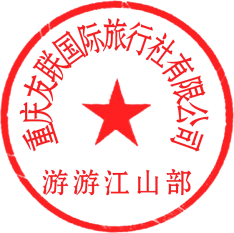 